О внесении изменений в постановление администрации поселка Березовка Березовского района от 17.04.2023 № 158 «Об утверждении Порядка принятия решений о признании безнадежной к взысканию задолженности в части сумм местных налоговых, подлежащих зачислению в бюджет поселка Березовка»В связи с кадровыми изменениями в администрации поселка Березовка Березовского района, руководствуясь Уставом поселка Березовка Березовского района Красноярского края,ПОСТАНОВЛЯЮ:Внести в постановление администрации поселка Березовка Березовского района 
от 17.04.2023 № 158 «Об утверждении Порядка принятия решений о признании безнадежной к взысканию задолженности в части сумм местных налоговых, подлежащих зачислению 
в бюджет поселка Березовка» следующие изменения:приложение № 2 изложить в редакции согласно приложению к настоящему постановлению.Контроль за исполнением настоящего постановления возложить на заместителя Главы поселка Березовка по благоустройству М.А. Ковалеву.Постановление вступает в силу в день, следующий за днем его официального опубликования в газете «Пригород» и подлежит размещению на официальном сайте администрации поселка Березовка Березовского района Красноярского края 
www.pgt-berezovka.ru.Исполняющий полномочияГлавы поселка Березовка                                                                                              А.Н. СабуровСоставКомиссии по принятию решений о признании безнадежной к взысканию задолженности в части сумм местных налогов, подлежащих зачислению 
в бюджет поселка Березовка, в отношении которых администрация 
поселка Березовка осуществляет полномочия администратора доходовп. Березовка« 05 »     09     2023                                                                                                               № 457Приложение к постановлениюадминистрации поселка Березовкаот « 05 »     09     2023 г. № 457Ковалева Марина Александровна–заместитель Главы поселка Березовка 
по благоустройству, председатель комиссии;Сабуров Андрей Николаевич –заместитель Главы поселка Березовка 
по жизнеобеспечению, заместитель председателя комиссии;Мартыненко Оксана Владимировна–главный специалист по правовым вопросам, секретарь комиссии;Члены комиссии:Горшенина Елена АнатольевнаПацолта Анастасия Андреевна––главный специалист по финансово-экономическим вопросам;ведущий специалист по земельным вопросам.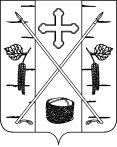 